 บันทึกข้อความ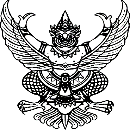 ส่วนงาน คณะวิทยาศาสตร์  สำนักงานคณบดี งานบริการวิชาการและวิจัย  โทร. 3810 – 1 ที่ อว ๖๙.๕.๑.๔/ .....(ออกเลขที่งานบริการวิชาการฯ)    วันที่ .....(วันที่ปัจจุบัน)..........................เรื่อง	ขออนุมัติใช้งบประมาณที่ได้รับการจัดสรรจากรายได้จากการให้บริการวิชาการเรียน	คณบดีคณะวิทยาศาสตร์ 	      เนื่องด้วย		( หลักสูตร / ศูนย์บริการวิชาการฯ / ส่วนงาน) 				
มีความประสงค์จะใช้งบประมาณที่ได้รับการจัดสรรจากรายได้จากการให้บริการวิชาการ เพื่อ 						 ( เหตุผลและความจำเป็น)					 นั้นในการนี้ เพื่อให้การดำเนินการข้างต้น เป็นไปด้วยความเรียบร้อย ตามมติที่ประชุมคณะกรรมการประจำคณะวิทยาศาสตร์ ครั้งที่ 12/2565 เมื่อวันที่ 21 ธันวาคม 2565 เรื่อง แนวทางการจัดการงบประมาณรายได้จากการให้บริการวิชาการของศูนย์บริการวิชาการด้านวิทยาศาสตร์และเทคโนโลยี คณะวิทยาศาสตร์  
     ( หลักสูตร / ศูนย์บริการวิชาการฯ / ส่วนงาน) 				    จึงขออนุมัติใช้งบประมาณที่ได้รับ
การจัดสรรจากรายได้จากการให้บริการวิชาการ ในส่วน  เงินรายได้คงเหลือ (ร้อยละ 70)			        	จำนวน			บาท ค่าบริหารศูนย์บริการวิชาการฯ/โครงการ (ร้อยละ 5)    ส่วนการให้บริการเครื่องมือวิทยาศาสตร์      	     	จำนวน			บาท   ส่วนการจัดฝึกอบรมเชิงปฏิบัติการ/ค่ายวิทยาศาสตร์   	จำนวน			บาท       ส่วนการให้บริการวิชาการอื่น ๆ  		         จำนวน			บาทรวมงบประมาณ				บาท( 	จำนวนเงินเป็นตัวอักษร		    )เพื่อ	จัดซื้อ/จัดจ้าง/อื่น ๆ    (ระบุรายละเอียดการใช้งบประมาณ)									ดังรายละเอียดที่แนบมาพร้อมนี้ โดยมีคณะกรรมการตรวจรับพัสดุ ดังนี้๑.							ประธานกรรมการ๒.							กรรมการ๓.							กรรมการ			จึงเรียนมาเพื่อโปรดพิจารณาอนุมัติ       ลงชื่อ…………….…………………………..            (.................................................)         	             ตำแหน่ง.................................................หมายเหตุ แนบเอกสารประกอบตามระเบียบการจัดซื้อจัดจ้าง
             คณะกรรมการตรวจรับพัสดุ กรณีที่จัดซื้อจัดจ้าง ไม่เกิน 10,000 บาท จำนวน 1 คน หากวงเงินมากกว่า 10,000 บาท ขึ้นไป มีจำนวน 3 คน- 2 -งานคลังและพัสดุ ได้ตรวจสอบงบประมาณที่ได้รับการจัดสรรจากรายได้จากการให้บริการวิชาการแล้ว 
พบว่า      	( หลักสูตร / ศูนย์บริการวิชาการฯ / ส่วนงาน)	     	มีงบประมาณคงเหลือ ดังนี้กรณี ขอใช้งบประมาณในส่วนค่าบริหารศูนย์บริการวิชาการฯ/โครงการ (ร้อยละ 5) ส่วนที่เกี่ยวข้องกับเครื่องมือวิทยาศาสตร์ความเห็นของคณะกรรมการผู้รับผิดชอบหลักสูตรฯ / คณะกรรมการศูนย์บริการวิชาการฯ / คณะกรรมการวิชาการประจำเครื่องมือวิทยาศาสตร์ ได้ตรวจสอบรายการเบิกจ่ายแล้ว มีความเกี่ยวข้องกับการให้บริการเครื่องมือวิทยาศาสตร์ / การให้บริการวิชาการอื่น ๆ  ..........................................................................................................                                                                            ลงชื่อ........................................................................(.......................................................................) .........../................/............เงินรายได้ที่ได้รับการจัดสรร ปีงบประมาณ...................... คงเหลือ ณ วันที่.......................................เงินรายได้คงเหลือ (ร้อยละ 70)			        ค่าตอบแทน                                                       ..................................บาทค่าใช้สอย                                                          ..................................บาทค่าวัสดุ                                                             ..................................บาทอื่น ๆ  (..................................................................)          ..................................บาท                                                              รวม   ..................................บาทค่าบริหารศูนย์บริการวิชาการฯ/โครงการ (ร้อยละ 5) ค่าตอบแทน                                                       ..................................บาทค่าใช้สอย                                                          ..................................บาทค่าวัสดุ                                                             ..................................บาทอื่น ๆ  (..................................................................)          ..................................บาท                                                              รวม   ..................................บาทเงินรายได้ที่ได้รับการจัดสรร ปีงบประมาณ...................... คงเหลือ ณ วันที่.......................................เงินรายได้คงเหลือ (ร้อยละ 70)			        ค่าตอบแทน                                                       ..................................บาทค่าใช้สอย                                                          ..................................บาทค่าวัสดุ                                                             ..................................บาทอื่น ๆ  (..................................................................)          ..................................บาท                                                              รวม   ..................................บาทค่าบริหารศูนย์บริการวิชาการฯ/โครงการ (ร้อยละ 5) ค่าตอบแทน                                                       ..................................บาทค่าใช้สอย                                                          ..................................บาทค่าวัสดุ                                                             ..................................บาทอื่น ๆ  (..................................................................)          ..................................บาท                                                              รวม   ..................................บาทตรวจสอบงบประมาณแล้ว………..............…………………………….(นักวิชาการเงินและบัญชี)........../................/..........ตรวจสอบใบเสนอราคาและเอกสารประกอบการเสนอซื้อ/จ้าง เรียบร้อยแล้ว  ถูกต้อง/ครบถ้วน   อื่น ๆ  ............................................................…………………………..............…………….(นักวิชาการพัสดุ)                      ........../................/..........เห็นควรอนุมัติ……………………………………….(รองคณบดีคณะวิทยาศาสตร์ ฝ่ายวิชาการ วิจัย และบริการวิชาการ)........../................/..........เห็นควรอนุมัติ……………………………………….(รองคณบดีคณะวิทยาศาสตร์ ฝ่ายวิชาการ วิจัย และบริการวิชาการ)........../................/..........อนุมัติให้ใช้งบประมาณ……………………………………….(คณบดีคณะวิทยาศาสตร์)........../................/..........อนุมัติให้ใช้งบประมาณ……………………………………….(คณบดีคณะวิทยาศาสตร์)........../................/..........